贵州省人民医院应聘报名表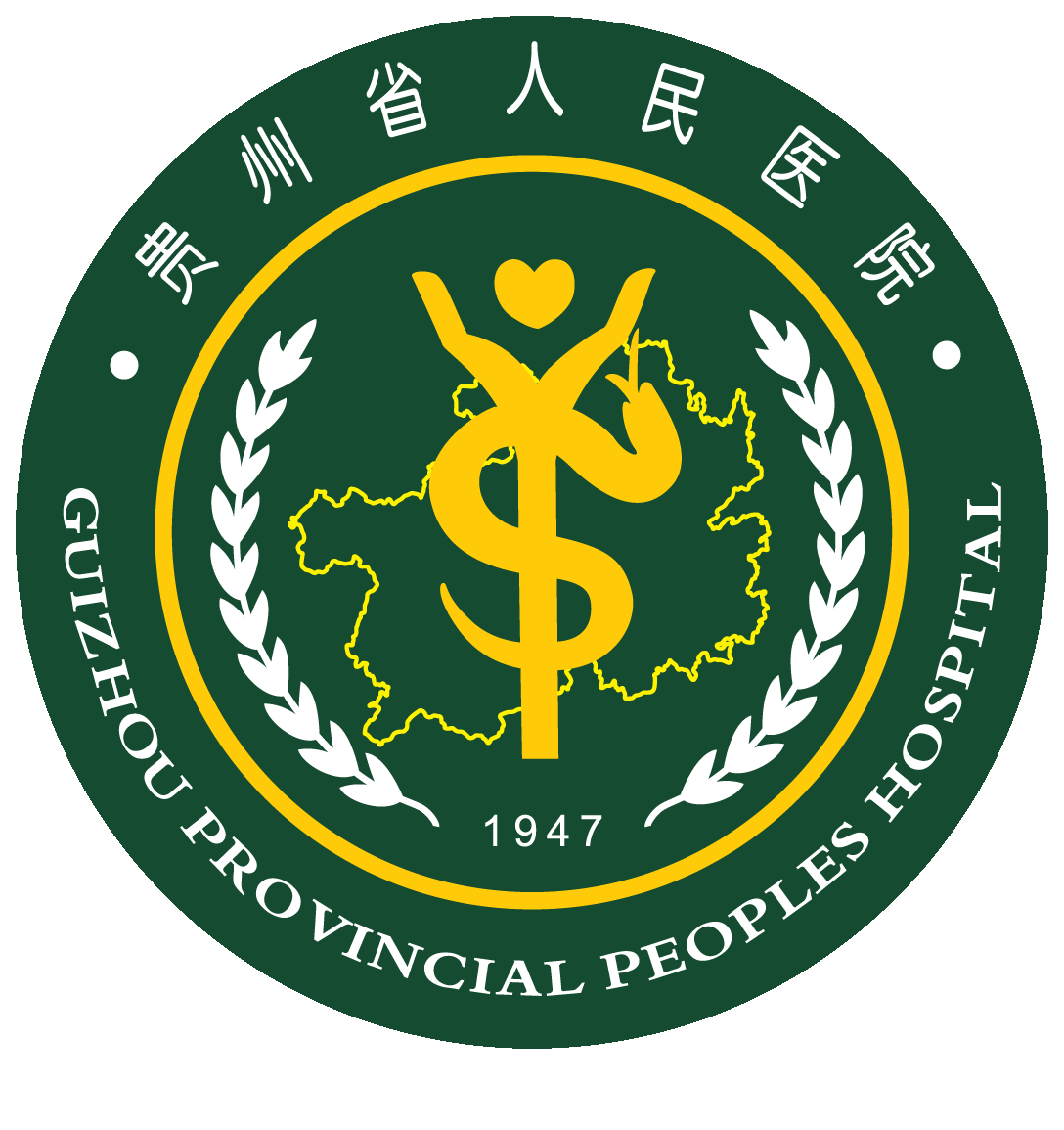 应聘岗位：基本信息：基本信息：基本信息：基本信息：基本信息：基本信息：基本信息：基本信息：基本信息：基本信息：基本信息：姓    名性   别出生年月出生年月年    龄本人照片身    高     cm体   重     kg民    族民    族籍    贯本人照片婚姻状况生育情况健康状况健康状况政治面貌本人照片最高学历最高学位毕业学校毕业学校毕业专业本人照片毕业时间专业技术职务聘任职务聘任职务参加工作时间本人照片证件类型证件号码联系电话E-mail居住地址学习经历（从高到低填写）：学习经历（从高到低填写）：学习经历（从高到低填写）：学习经历（从高到低填写）：学习经历（从高到低填写）：学习经历（从高到低填写）：学习经历（从高到低填写）：学习经历（从高到低填写）：学习经历（从高到低填写）：学习经历（从高到低填写）：学习经历（从高到低填写）：取得学历取得学位学制（年）入学时间入学时间毕业时间毕业学校毕业学校毕业专业教育形式（全日制/在职）教育形式（全日制/在职）本  科大  专其  他工作经历（从近到远填写）：工作经历（从近到远填写）：工作经历（从近到远填写）：工作经历（从近到远填写）：工作经历（从近到远填写）：工作经历（从近到远填写）：工作经历（从近到远填写）：工作经历（从近到远填写）：工作经历（从近到远填写）：工作经历（从近到远填写）：工作经历（从近到远填写）：开始时间截止时间工作单位工作单位工作单位职务/岗位职务/岗位从事专业从事专业从事专业从事专业备注：1.请确保以上信息尽量填写完整，如因信息不完整影响报名的，单位概不负责。2.本人自愿保证所提交及所填写的内容完全属实，如有虚假，后果自负      应聘人签名：                      时间：备注：1.请确保以上信息尽量填写完整，如因信息不完整影响报名的，单位概不负责。2.本人自愿保证所提交及所填写的内容完全属实，如有虚假，后果自负      应聘人签名：                      时间：备注：1.请确保以上信息尽量填写完整，如因信息不完整影响报名的，单位概不负责。2.本人自愿保证所提交及所填写的内容完全属实，如有虚假，后果自负      应聘人签名：                      时间：备注：1.请确保以上信息尽量填写完整，如因信息不完整影响报名的，单位概不负责。2.本人自愿保证所提交及所填写的内容完全属实，如有虚假，后果自负      应聘人签名：                      时间：备注：1.请确保以上信息尽量填写完整，如因信息不完整影响报名的，单位概不负责。2.本人自愿保证所提交及所填写的内容完全属实，如有虚假，后果自负      应聘人签名：                      时间：备注：1.请确保以上信息尽量填写完整，如因信息不完整影响报名的，单位概不负责。2.本人自愿保证所提交及所填写的内容完全属实，如有虚假，后果自负      应聘人签名：                      时间：备注：1.请确保以上信息尽量填写完整，如因信息不完整影响报名的，单位概不负责。2.本人自愿保证所提交及所填写的内容完全属实，如有虚假，后果自负      应聘人签名：                      时间：备注：1.请确保以上信息尽量填写完整，如因信息不完整影响报名的，单位概不负责。2.本人自愿保证所提交及所填写的内容完全属实，如有虚假，后果自负      应聘人签名：                      时间：备注：1.请确保以上信息尽量填写完整，如因信息不完整影响报名的，单位概不负责。2.本人自愿保证所提交及所填写的内容完全属实，如有虚假，后果自负      应聘人签名：                      时间：备注：1.请确保以上信息尽量填写完整，如因信息不完整影响报名的，单位概不负责。2.本人自愿保证所提交及所填写的内容完全属实，如有虚假，后果自负      应聘人签名：                      时间：备注：1.请确保以上信息尽量填写完整，如因信息不完整影响报名的，单位概不负责。2.本人自愿保证所提交及所填写的内容完全属实，如有虚假，后果自负      应聘人签名：                      时间：